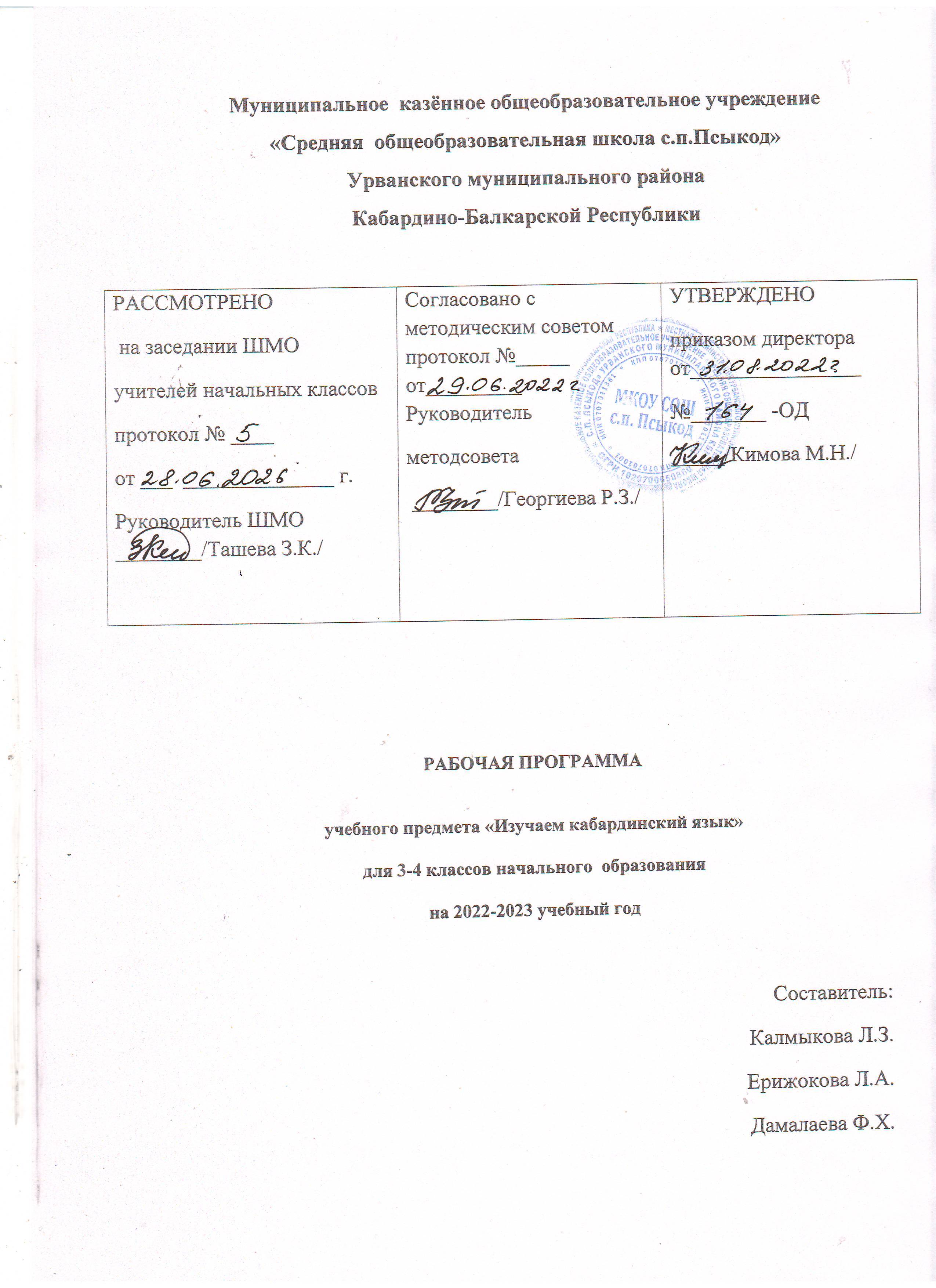 I.ПОЯСНИТЕЛЬНАЯ ЗАПИСКА  Рабочая программа учебного предмета «Кабардинский язык» для  начинающей группы общеобразовательной школы составлена на основе «Образовательной программы по кабардинскому языку и литературе для начинающих групп 2-4 классов», авторской программы Бекановой М.С. в соответствии с региональным компонентом государственного стандарта основного общего образования МКОУ СОШ с.п. Псыкод УМК «Изучаем кабардинский язык». [М.С.Беканова];, изд-во Эльбрус, 2013.Рабочая программа направлена на достижение планируемых предметных результатов освоения обучающимися программы основного общего образования по кабардинскому языку для начинающих групп, а также планируемых результатов междисциплинарных учебных программ по формированию универсальных учебных действий (личностных универсальных учебных действий, регулятивных универсальных учебных действий, коммуникативных универсальных учебных действий, познавательных универсальных учебных действий), по формированию ИКТ- компетентности обучающихся, основ учебно-исследовательской и проектной деятельности, освоения смыслового чтения и работы с текстом.Цели и задачи изучения кабардинского языка в основной школе:Цели:Основной целью обучения кабардинскому языку в школе является развитие способности русскоязычных учащихся к общению на нем.воспитание духовно богатой личности, человека любящего свою родину, свой родной язык.приобретение знаний об устройстве языка, обогащение словарного запаса.развитие творческих способностей учащихся, их речевой культуры. Научить умению вести диалог.-владение разными видами чтения (поисковым, ознакомительным, изучающим) текстов разных стилей и жанров.Задачи:Для достижения поставленных целей изучения кабардинского языка в начальной школе необходимо решение следующих практических задач: -развитие речи.-развитие личности, речевых способностей, внимания, мышления, памяти и воображения младшего школьника.-освоение первоначальных знаний о лексике, фонетике кабардинского языка, -овладение умениями правильно писать и читать.-участвовать в диалоге.-воспитание позитивного эмоционально - ценностного отношения к родному кабардинскому языку, чувства сопричастности к сохранению его уникальности и чистоты; пробуждение познавательного интереса к языку, стремления совершенствовать свою речь.Общая характеристика учебного предметаСлово способствует формированию навыков устной и письменной речи школьников, освоению ими законов родного языка, раскрытию его поэтических возможностей.Как часть образовательной области «филология», учебный предмет «литература» тесно связана с предметом кабардинского языка.Кабардинская литература является одним из основных источников обогащения речи учащихся.Формирование речевой культуры и коммуникативных навыков, изучение языка художественных произведений способствует пониманию учащимися слова.Место учебного предмета «Кабардинский язык» в учебном плане  Программа  составлена  из расчета 3 часа в неделю, 34 недели, 102 часа за год.    Реализация программы обеспечивается УМК «Школа России»:    1. Учебник «Изучаем кабардинский язык» 3 класс авторы: М.С.Беканова, Л.Т.Куготов, Е.Ж.Куготова   Нальчик,  «Эльбрус», 2014 г.    2. Рабочая тетрадь: «Изучаем кабардинский язык» 3 класс авторы: М.С.Беканова, Л.Т.Куготов, Е.Ж.Куготова   Нальчик,  «Эльбрус», 2014 г. II.Планируемые результаты изучения предмета «Кабардинский язык» для начинающих группЛичностные:понимание кабардинского языка как одной из основных национальнокультурных ценностей кабардинского народауважительное отношение к родному языку, гордость за негодостаточный объем словарного запаса и усвоенных грамматических средств для свободного выражения мыслей и чувств в процессе речевого общения.Метапредметные:владение всеми видами речевой деятельностиприменение приобретенных знаний, умений и навыков в повседневной жизникоммуникативно-целесообразное взаимодействие с окружающими людьми в процессе речевого общения.Предметные:представление о кабардинском языке как языке кабардинского народа, средстве межнационального общениявладение всеми видами речевой деятельностипроведение различных видов анализа словаосознание эстетической функции родного языкаСодержание учебного предмета- 2 классИзучение букв и звуков-53ч.Расширение словарного запаса учащихся- 8ч.Владение нормами речевого поведения в типичных ситуациях формального и неформального межличностного общения.Речевая деятельность- 32ч.Виды речевой деятельности: чтение, аудирование (слушание), говорение, письмо.Обобщающее повторение- 6ч.Программы разработаны на основе федерального государственного образовательного стандарта начального общего образования, Концепции духовно-нравственного развития и воспитания личности гражданина России, планируемых результатов начального общего образования, программы Бекановой М.С. «Изучаем кабардинский язык» 2класс.УЧЕБНО-МЕТОДИЧЕСКИЙ КОМПЛЕКС (УМК):Беканова М.С. «Изучаем кабардинский язык» 2класс. Нальчик «Эльбрус»УЧЕБНЫЙ ПЛАН (количество часов):2 класс — 3 часа в неделю, 102 часа в годЦЕЛИ:формирование умения общаться на кабардинском языке на элементарном уровне с учётом речевых возможностей и потребностей младших школьников в устной (аудирование и говорение) и письменной (чтение и письмо) формах;приобщение детей к новому социальному опыту с использованием кабардинского  языка: знакомство младших школьников с кабардинским фольклором и доступными образцами художественной литературы; воспитание дружелюбного отношения к представителям других народов;развитие речевых, интеллектуальных и познавательных способностей младших школьников, а также их общеучебных умений; развитие мотивации к дальнейшему овладению кабардинским языком;воспитание и разностороннее развитие младшего школьника средствами кабардинского языка;формирование представлений о кабардинском  языке как средстве общения, позволяющем добиваться взаимопонимания с людьми, говорящими/пишущими на кабардинском языке, узнавать новое через звучащие и письменные тексты;расширение лингвистического кругозора младших школьников; освоение элементарных лингвистических представлений, доступных младшим школьникам и необходимых для овладения устной и письменной речью на кабардинском языке на элементарном уровне;обеспечение коммуникативно-психологической адаптации младших школьников к новому языковому миру для преодоления в дальнейшем психологического барьера и использования кабардинского языка как средства общения;развитие личностных качеств младшего школьника, его внимания, мышления, памяти и воображения в процессе участия в моделируемых ситуациях общения, ролевых играх, в ходе овладения языковым материалом;развитие эмоциональной сферы детей в процессе обучающих игр, учебных спектаклей с использованием кабардинского языка;приобщение младших школьников к новому социальному опыту за счёт проигрывания на кабардинском языке различных ролей в игровых ситуациях, типичных для семейного, бытового и учебного общения;духовно-нравственное воспитание школьника, понимание и соблюдение им таких нравственных устоев семьи, как любовь к близким, взаимопомощь, уважение к родителям, забота о младших;развитие познавательных способностей, овладение умением координированной работы с разными компонентами учебно-методического комплекта (учебником, рабочей тетрадью, и т. д.), умением работать в паре, в группе.ЗАДАЧИ:формирование первоначальных представлений о единстве и многообразии языкового и культурного пространства России, о языке как основе национального самосознания;развитие диалогической и монологической устной и письменной речи, коммуникативных умений, нравственных и эстетических чувств, способностей к творческой деятельности.Программы обеспечивают достижение выпускниками начальной школы определённых личностных, метапредметных и предметных результатов.ЛИЧНОСТНЫЕ РЕЗУЛЬТАТЫобщее представление о мире как многоязычном и поликультурном сообществе;осознание себя гражданином своей страны;осознание языка, в том числе кабардинского, как средства общения между людьми;знакомство с кабардинским народом, с использованием средств изучаемого  языка (через детский фольклор, некоторые образцы детской художественной литературы, традиции).МЕТАПРЕДМЕТНЫЕ РЕЗУЛЬТАТЫразвитие умения взаимодействовать с окружающими при выполнении разных ролей в пределах речевых потребностей и возможностей младшего школьника;развитие коммуникативных способностей школьника, умения выбирать адекватные языковые и речевые средства для успешного решения элементарной коммуникативной задачи;расширение общего лингвистического кругозора младшего школьника;развитие познавательной, эмоциональной и волевой сфер младшего школьника;формирование мотивации к изучению иностранного языка;владение умением координированной работы с разными компонентами учебно-методического комплекта (учебником, рабочей тетрадью и т. д.).ПРЕДМЕТНЫЕ РЕЗУЛЬТАТЫовладение начальными представлениями о нормах кабардинского языка (фонетических, лексических, грамматических);умение (в объёме содержания курса) находить и сравнивать такие языковые единицы, как звук, буква, слово.Содержание учебного предметаИзучение букв и звуков-53ч.Расширение словарного запаса учащихся- 8ч.Владение нормами речевого поведения в типичных ситуациях формального и неформального межличностного общения.Речевая деятельность- 32ч.Виды речевой деятельности: чтение, аудирование (слушание), говорение, письмо.Обобщающее повторение- 6ч.                   Адыгэбзэ 2 кл.	 (урыс группэм)	Бекъан М.1. Планируемые результаты освоения курса. (3 класс)Личностные результаты         Применять гигиенические правила письма при выполнении заданий.         Внимательно относиться к собственным переживаниям и переживаниям других людей; нравственному содержанию поступков.         Внимательно относиться к красоте окружающего мира, произведениям искусства.         Адекватно воспринимать оценку учителя.Метапредметные результатыРегулятивные УУД:         Принимать учебную задачу урока;         Осуществлять решение учебной задачи под руководством учителя.         Ориентироваться на лучший вариант в процессе письма.         Оценивать свою работу.Познавательные УУД:         Классифицировать предметы их по группам,         Называть группу предметов, одним словом.Коммуникативные УУД:         Отвечать на вопросы учителя.         Осваивать, воспроизводить и применять правила работы в группе.         Воспроизводить и применять правила работы в парах.         Работать в паре: анализировать работу товарища и оценивать её по критериям, данным учителем.Предметные результатыОбучающиеся научатся:- ориентироваться в первой учебной тетради;- правильно располагать учебную тетрадь на рабочем месте;- демонстрировать правильное положение ручки при письме;- обводить предметы по контуру;- находить элементы букв в контурах предметных картинок, данных на страницах прописи.- обводить элементы букв, соблюдая указанное в прописи направление движения руки, штриховать;- писать графические элементы по заданному в прописи образцу: правильно располагать на рабочей строке элементы букв, соблюдать интервал между графическими элементами;- чередовать элементы узоров, ориентируясь на образец;- писать элементы букв, ориентируясь на образец и дополнительную линию;- соблюдать наклон, указанное направление движения руки, выдерживать расстояние между элементами;- находить недостающие детали в изображённых предметах и воссоздавать рисунок по заданному образцу;- сравнивать элементы письменных и печатных букв;            - находить на рисунке предметы, названия которых соответствуют заданным схемам, обосновывать свой выбор.Обучающиеся в совместной деятельностью с учителем имеют возможность научиться:- составлять предложения с опорой на заданную схему;- составлять предложения к иллюстрациям, данным в прописи;- соотносить предметную картинку и схему слова;- воспроизводить сказку по серии сюжетных картинок;- инсценировать сказку.                                                                                                                                           В конце 3 класса обучающиеся должны знать:название букв кабардинского алфавита;признаки гласных и согласных звуков;деление на слоги;правила переноса;                                                                                                                                                  Обучающиеся должны уметь:         вычленять звуки из слова, правильно их произносить;различать гласные и согласные звуки и буквы;делить слово на слоги;выделять в слове ударный слог;переносить слово по слогам;вычленять слова из предложений;четко, без искажений писать строчные и заглавные буквы, соединения, слова;правильно списывать слова и предложения, написанные печатным и рукописным шрифтом;писать под диктовку слова, предложения из 3-5 слов;употреблять заглавную букву в начале, точку в конце предложения.писать с заглавной буквы имена и фамилии людей, клички животных;устно составлять текст из 3-4 предложений на определенную тему.   Содержание  курсаФонетика. Звуки речи. Осознание единства звукового состава слова и его значения. Установление числа и последовательности звуков в слове. Сопоставление слов, различающихся одним или несколькими звуками. Составление звуковых моделей слов. Сравнение моделей различных слов. Подбор слов к определённой модели.Различение гласных и согласных звуков. Слог как минимальная произносительная единица. Деление слов на слоги. Определение места ударения. Смыслоразличительная роль ударения.Графика. Различение звука и буквы: буква как знак звука. Овладение позиционным способом обозначения звуков буквами. Знакомство с кабардинским алфавитом как последовательностью букв.Чтение. Формирование навыка слогового чтения (ориентация на букву, обозначающую гласный звук). Плавное слоговое чтение и чтение целыми словами со скоростью, соответствующей индивидуальному темпу ребёнка. Осознанное чтение слов, словосочетаний, предложений и коротких текстов. Чтение с интонациями и паузами в соответствии со знаками препинания. Развитие осознанности и выразительности чтения на материале небольших текстов и стихотворений.Знакомство с орфоэпическим чтением (при переходе к чтению целыми словами). Орфографическое чтение (проговаривание) как средство самоконтроля при письме под диктовку и при списывании.Письмо. Усвоение гигиенических требований при письме. Развитие мелкой моторики пальцев и свободы движения руки. Развитие умения ориентироваться на пространстве листа в тетради и на пространстве классной доски. Овладение начертанием письменных прописных (заглавных) и строчных букв. Письмо букв, буквосочетаний, слогов, слов, предложений с соблюдением гигиенических норм. Овладение разборчивым, аккуратным письмом. Письмо под диктовку слов и предложений, написание которых не расходится с их произношением. Усвоение приёмов и последовательности правильного списывания текста.Овладение первичными навыками клавиатурного письма.Понимание функции небуквенных графических средств: пробела между словами, знака переноса.Слово и предложение. Восприятие слова как объекта изучения, материала для анализа. Наблюдение над значением слова.Различение слова и предложения. Работа с предложением: выделение слов, изменение их порядка. Интонация в предложении. Моделирование предложения в соответствии с заданной интонацией.Орфография. Знакомство с правилами правописания и их применение:• раздельное написание слов;• прописная (заглавная) буква в начале предложения, в именах собственных;• перенос слов по слогам;• знаки препинания в конце предложения.Развитие речи. Понимание прочитанного текста при самостоятельном чтении вслух и при его прослушивании. Составление небольших рассказов повествовательного характера по серии сюжетных картинок, материалам собственных игр, занятий, наблюдений, на основе опорных слов.IV.Тематическое планирование по разделам: (3 класс)Календарно- тематическое планирование3-нэ классII. Планируемые образовательные результаты. (4 класс)Личностные, метапредметные и предметные  результаты освоения  учебного предмета    Личностными  результатами освоения  программы  по литературе  являются:Развитие духовно-нравственных качеств личности,  воспитание любви к многонациональному отечеству, уважительного отношения к кабардинскому и языку, культурам других  народов.2.Использование для решения  коммуникативных и познавательных задач    различных источников информации (словари, энциклопедии, Интернет-ресурсы  и  т.д.    Метапредметные результаты   освоения  программы  по литературе:1.Понимать проблему,  выдвигать гипотезу,  подбирать аргументы для  подтверждения  собственной  позиции, выделять причинно-следственные связи в устных и  письменных высказываниях, формулировать выводы.2. Самостоятельно организовывать свою деятельность, оценивать её, определять сферу  своих интересов.3. Работать с разными источниками информации, находить её,  анализировать, использовать в самостоятельной деятельности. Предметные  результаты  освоения   программы по кабардинскому языкув  познавательной  сфере:понимание  проблем изученных  произведений  кабардинского   фольклора;умение анализировать литературное  произведение;понимать и формулировать тему, идею,  характеризовать героев, сопоставлять их;.в ориентационной  сфере:приобщение  к духовно-нравственным   ценностям  кабардинской культуры, сопоставление  их  с другими;формулирование  собственного отношения к  произведениям кабардинской  литературы и  их оценка;в  коммуникативной  сфере:умение  пересказывать прозаические  произведения или отрывки  с использованием  образных  средств  языка и цитат  из текстов,  создавать устные  монологические высказывания, вести диалог, отвечать на  вопросы по прослушанному или  прочитанному тексту;в  эстетической  сфере:эстетическое  восприятие  произведений литературы,  воспитание эстетического  вкуса;понимание слова  в  его  эстетической  функции, роли  изобразительно-выразительных  средств  в создании  художественных образов  литературных  произведений.Предметным результатом изучения курса является сформированность следующих умений: вести элементарный этикетный диалог в ограниченном круге типичных ситуаций общения; диалог-расспрос (вопрос — ответ) и диалог — побуждение к действию;описывать на элементарном уровне предмет, картинку, персонаж; рассказывать на элементарном уровне  о себе, семье, друге;участвовать в элементарном диалоге-расспросе, задавая вопросы собеседнику и отвечая на его вопросы;понимать на слух речь учителя и одноклассников при непосредственном общении и вербально/невербально реагировать на услышанное;использовать контекстуальную и языковую догадку при восприятии на слух текстов, содержащих некоторые незнакомые слова;читать вслух небольшие тексты, построенные на изученном языковом материале, соблюдая правила чтения и соответствующую интонацию;читать про себя и понимать основное содержание текстов, включающих как изученный языковой материал, так и отдельные новые слованаходить в тексте нужную информацию;владеть техникой письма;списывать текст и выписывать из него слова, словосочетания, предложения в соответствии с решаемой учебной задачей;в письменной форме кратко отвечать на вопросы к тексту;делать по образцу подписи к рисункам/фотографиям, оформить и написать письмо;пользоваться кабардинским алфавитом, знать последовательность букв в нем;воспроизводить графически и каллиграфически корректно все кабардинские буквы алфавита (полупечатное написание букв, слов);Формой  контроля,  предусмотренной курсами,   является:письменный  и устный  перевод литературных  произведений  по выбору  учителя  или ученика;беседы  по материалам  уроков, где обучающиеся  имеют  возможность  продемонстрировать знания, умения, анализировать, а также обсуждать  творческую работу.                               III Содержание учебного предмета: (4 класс)   Основными критериями  отбора  художественных  произведений для  изучения  в 4  классе  являются:-  высокая художественная  ценность;-  позитивное  влияние на личность ученика;- соответствие задачам его развития  и  возрастным особенностям, а также  культурно-историческим  традициям. Перечень  произведений  представляет  собой инвариантную часть любой  программы  образования и допускает  расширение  списка  писательских имен и произведений в авторских программах.Основными разделами программы учебного курса «Кабардинский язык» в 4 классе  являются:Календарно-тематическое планирование 4 классМуниципальное  казённое общеобразовательное учреждение «Средняя  общеобразовательная школа с.п.Псыкод» Урванского муниципального районаКабардино-Балкарской РеспубликиРАБОЧАЯ ПРОГРАММАучебного предмета «Изучаем кабардинский язык»для 2-4 классов начального  образованияна 2022-2023 учебный годСоставитель:№Урокым и темэрПла-нымтетуЕтта сыхьэтбжыгъэрЩаджынумахуэрЩаджа махуэрЩаджа махуэрЩаджа махуэр«Дэ школым дыщы1ащ". Псалъэхэу: еджап1э, щ1алэ ц1ык1у, хъыджэбз ц1ык1у, хэт? сыт?1Макъхэу м, д, э, а, н, с, х. Ахэр къызэрагъэлъагъуэ хьэрфхэр.1Макъхэу ф, у, о, т, х. Ахэр къызэрагъэлъагъуэ хьэрфхэр.1Макъхэу р, ш, и. Хьэрфхэу Р р, Ш ш, И и.1Псалъэщ1эхэу: сэри, уэри, дэри, фэри.1Къытегъэзэжыныгъэ темэмк1э: "Пхъэщхьэмыщхьэхэмрэ хадэхэк1хэмрэ".1Макъхэу б, у, з. Хьэрфхэу Б б, У у, З з.1Макъхэу ж, е, в, ы. Хьэрфхэу Ж ж, Е е, В в, Ы ы.1Псалъэщ1эхэу: софэ, уоэ, дофэ, фофэ.1Макъ щ, хьэрф Щ щ.1Хэт? упщ1эм жэуап хуэхъу псалъэхэр.1Хэт? упщ1эм жэуап хуэхъу псалъэхэр.1Макъ, хьэрф  l  1.1Макъ, хьэрф П п.1Макъ, хьэрф Л л.1Макъ, хьэрф К к.1Макъ, хьэрф Къ къ.1Макъхэу 1и,1е,1ы.1Макъ дж, хьэрф Дж, дж.1Макъ й, хьэрф Й й.1Макъ ф1, хьэрф Ф1 ф1.1Макъ лъ, хьэрф Лъ,лъ.1Макъ к1, хьэрф К1 к1.1Макъхэу ч, ц, ц1. Хьэрфхэу  Ч ч ,Ц ц , Ц1 ц1.1Къытегъэзэжыныгъэ темэмк1э " Зэрыц1ыхуныгъэ".1Къытегъэзэжыныгъэ темэмк1э " Зэрыц1ыхуныгъэ".1Макъ п1, хьэрф П1 п1.1Псалъэщ1эхэу: мэпщаф1э, П1астэ, ещ1, шхыныф1щ,  дашх,  лы.1Макъ т1, хьэрф Т1  т1.1Упщ1э мыр сыт?  Жэуап нт1э, мыр…1Макъ жь, хьэрф  Жь, жь.1Макъ щ1, хьэрф Щ1, щ1.1Макъ хь, хьэрф Хь, хь.1Упщ1э мыр сыт? Жэуап Хьэуэ, мыр…1Макъ л1, хьэрф Л1 л1.1Псалъэщ1эхэу: мэдэф, мэтхэф, йоджэф.1Упщ1эр: Ат1э мыр сыт?1Макъ ху, хьэрф Ху, ху.1Упщ1э.Сыт хуэдэ?1Макъ г, хьэрф  Г г.1Макъхэу я, гу. Хьэрфхэу Я я, Гу  гу.1Псалъэщ1эхэу: гуэгушхэм, джэджьейхэм, джэдухэм , бабыщхэм.1Псалъэщ1эхэу: тхьэмпэ, гулъ, гуимэ, фо, к1энфет.1Макъ ку. Хьэрф Ку ку. Псалъэщ1эхэу: бжэ, куэбжэ, елэ, хьэку.1Упщ1эр . Уэ дэнэ ущы1а?1Псалъэщ1эхэу: гуэл, гуэлым, щащ1, сыт щащ1ыр? 1Псалъэщ1эхэу: хьэпшып, къищэхуащ, щащэ.1Макъ 1у. Хьэрф lу  1у.1Псалъэщ1эхэу: 1ус, 1ув.Псалъэуха зэхегъэлъхьэн.1Мыр хэт и..? Жэуап етын..1Мыр уи… Жэуап етын.1Макъ дз. Хьэрф Дз  дз.1Псалъэщ1эхэу: гуэлым хэсщ, бдзэжьей дещащ, къунтх я1ыгъщ.1Псалъэщ1эхэу: бдзэжьей, бдзэжьей  хэс? уеща? 1Макъ к1у. Хьэрф  К1у к1у.1Псалъэщ1эхэу: къык1эрымыхуу, 1эк1уэлъак1уэу. 1Дэнэ ук1уэрэ? упщ1эр.1Псалъэщ1эхэу: щ1ы1э дыдэщ, унащхьэхэми, уэрамхэми.1Псалъэуха зэхегъэлъхьэн.1Макъ гъ.Хьэрф Гъ гъ.1Макъ гъу. Хьэрф Гъу гъу.1Псалъэщ1эхэу: 1эф1ык1эхэм халъхьэ, хадзэ, шейм.1Сурэтхэмк1э псалъэуха зэхегъэлъхьэн.1Макъ къу, Хьэрф Къу къу.1Диалог.1Сыт ищ1эрэ? упщ1эр.1Сурэтым итым тепсэлъыхьын.1Макъ хъ. Хьэрф Хъ хъ.1Макъ хъ. Хьэрф Хъ хъ.1Мыр сыт? Хьэмэрэ…?  жэуап етын.1Макъ хъу. Хьэрф  Хъу хъу.1Псалъэуха зэхегъэлъхьэн.1Антоним псалъэхэр.1Псалъэщ1эхэр: Ф1ей , къабзэ, жьы, щ1э.1Макъ кхъ. Хьэрф  Кхъ кхъ.1Псалъэщ1эхэу: лэжьап1э, плъэгъуа? Слъэгъуащ, солъэ1у, сышэ, усшэнщ.1Псалъэщ1эхэу: къащтэ, телъхьэ , тегъэувэ, къытех, тхьэщ.1Псалъэуха зэхегъэлъхьэн.1Псалъэщ1эхэу: къэтэдж, 1ух, хуэщ1,  т1ысыж.1Макъ кхъу. Хьэрф  Кхъу кхъу.1Псалъэуха  зэхегъэлъхьэн.1Хьэрфхэу  Ю ю, Ё ё, Э э.1Дэнэ щы1э уи …? упщ1эр.1Псалъэуха зэхегъэлъхьэн.1Псалъэуха зэхегъэлъхьэн.1Дэнэ щы1э фи…? упщ1эр.1Дэнэ к1уэрэ уи ..?.1Дэнэ….уи…? упщ1эр.1Псалъэщ1эхэу: ц1ыху, ц1ыхуитху мэхъу, дэрбзэр.1Псалъэхэу: исщ, илъщ, шэнтжьей, гъуэлъып1э, гъуэ, ужьэ.1Псалъэщ1эу: тесщ. Псалъэуха зэхегъэлъхьэн.1Псалъэщ1эхэу: итщ, илъщ, дагъэ, хьэнтхъупс, тебэ, къэп, банк1.1Псалъэхэу: дэсщ, дэтщ.1Псалъэхэу: нэхъыжьщ, нэхъыщ1эщ.1Псалъэхэу: уэр нэхърэ, сэр нэхърэ? Едапщанэ классым?1Псалъэуха  зэхегъэлъхьэн.1Псалъэщ1эхэу: пщэдджыжьым, жьыуэ, зызотхьэщ1, сабынк1э, зызохуапэ.1Псалъэуха зыбжанэ сурэтымк1э зэхегъэлъхьэн.1Псалъэщ1эхэу: сыхьэтыр т1ум, унэм сыкъок1уэж, зызот1эщ1ыж,  зызогъэпсэху.1Псалъэщ1эхэу: пщыхьэщхьэ, согъуэлъыж, унэм щ1эсхэщ.1Яджахэр къэпщытэжын.1Яджахэр къэпщытэжын.1№Название разделаКоличество часовВиды деятельности учащихся, направленные на достижение результата1Къытегъэзэжыныгъэ.5Анализировать образец изучаемой буквы, выделять элементы в строчных и прописных буквах.Называть правильно элементы буквы.Сравнивать печатную и письменную буквы.Соблюдать соразмерность элементов буквы по высоте, ширине и углу наклона.Сравнивать написанные буквы с образцом.Анализировать написанную букву, выбирать наиболее удавшийся вариант, ориентироваться на лучший вариант в процессе письма.Воспроизводить форму изучаемой буквы и её соединения с другой буквой по алгоритму.2«Бжьыхьэ дыщафэ»17Писать слоги, слова с изученными буквами, используя приём комментирования.Выделять главное, осуществлять синтез (целое из частей), проводить сравнение.Отвечать на простые вопросы учителя, находить нужную информацию.3Лэжьыгъэр ф1ыуэ долъагъу       12Оформлять свои мысли в устной форме, слушать и понимать речь других.41эмэпсымэхэр9Участвовать в диалоге на уроке и в жизненных ситуациях, отвечать на вопросы учителя, товарищей по классу.5Ди еджап1эр10Усвоить правила строений слова и предложения, графических форм букв.6«Илъэсыщ1э»7Отвечать на простые вопросы учителя, находить нужную информацию.7«Щ1ымахуэ»16Различать текст и предложение.Подбирать заголовок к тексту.Составлять текст из деформированных предложений.Составлять небольшие тексты по рисунку, на заданную тему, по данному началу и концу.8Унагъуэмрэ1ыхьлыхэмрэ10Отличать предложение от группы слов, не составляющих предложение.Выделять предложения из речи.Определять границы предложения в деформированном тексте, выбирать знак препинания в конце предложения.Соблюдать в устной речи интонацию конца предложения.Сравнивать схемы предложений, соотносить схему и предложение.Приобретать опыт в составлении предложения по рисунку и заданной схеме.9«Мамырыгъэмрэ зэныбжьэгъугъэмрэ»4Добывать новые знания: находить ответы на вопросы, используя учебник, свой жизненный опыт и информацию, полученную на уроке.10Унэр, унэлъащ1эхэр12Различать диалог.Сотрудничать с одноклассниками при выполнении учебной задачи: распределять роли при чтении диалога. Выразительно читать текст по ролям.Употреблять заглавную букву в начале предложения и точку в конце предложения.Писать слова в предложении раздельно.Оценивать результаты выполненного задания «Проверь себя» по учебнику.ИТОГО         102№Урокым и темэхэрСыхьэтбжыгъэр  Планымк1э  Щек1уэк1арРаздел 1. Къытегъэзэжыныгъэ.1«Сентябрым и зыр щ1эныгъэм и махуэщ».12Хьэрф зэгуэтхэр къэпщытэжын.13Рассказ «Къэбэдей- Балъкъэр республикэ».14Рассказ к1эщ1 ц1ык1у сурэтк1э зэхэлъхьэн.15«Хьэпшыр». Хьэрф зэгуэтхэр.1Раздел 2. «Бжьыхьэ дыщафэ».1Текст «Бжьыхьэр къихьащ».22Рассказ «Жыг хадэ».13Текст «Бжьыхьэм». 14Текст «Бжьыхьэр гъэм и зэманщ».15Текст «Къалэбзухэр щ1ып1э хуабэхэм мэлъэтэж».16Усэ «Бжьыхьэ дыщафэ».27Текст «Муратрэ Артуррэ зэныбжьэгъущ».28Текст «Экскурс док1уэ».19Текст «Бжьыхьэр къэсащ».110Текст «Бжьыхьэм къуажэдэсхэм…»211Усэ «Бжьыхьэ», Аф1эунэ Лиуан.112Къызэщ1эзыкъуэж къэпщытэжыныгъэ.113Къызэрапщытэ лэжьыгъэ.          1Раздел 3. «Лэжьыгъэр ф1ыуэ долъагъу».        1Текст «Хадэм дыщолажьэ».12«Бжьыхьэ» сурэтымк1э гъэлэжьэн.13Текст «Тхьэмахуэ махуэр къуажэм».14Текст «Бжьыхьэ лэжьыгъэхэр».15Къуажэхьхэр.16Глаголым и къэк1уэну зэманыр.   27Текст «Мэкъуауэ док1уэ».18Текст «Тыкуэным». 19Текст «Бжьыхьэк1э».110Текст «Фу1эд дадэ».2Раздел 4. «1эмэпсымэхэр».1Текст «Хьэсэн дадэ и 1эмэпсысмэхэр».12Глаголым и къэк1эну зэманыр.13Текст «1эпщ1элъапщ1э».14Текст «Зэгъунэгъухэр».15Къызэщ1эзыкъуэж къэпщытэжыныгъэ.16Къызэрапщытэ лэжьыгъэ.17Текст «Алексей дадэрэ Хьэсэнбийрэ».28Текст «Унэщ1э».1Раздел 5. «Ди еджап1эр».1Диалог «Ирэрэ Сашэрэ».12Текст «Ди классыр».23Диалог «Егъэджак1уэмрэ Зинэрэ».14Текст «Ленэ и еджап1эр».25Текст «Къармэхьэблэ къуажэм».16Диалог «Класс пэшыр».17Къагъырмэс Борис«Жамилэ ц1ык1у».2Раздел 6. «Илъэсыщ1э».   1Текст «Щ1ымахуэ».12Щоджэнц1ык1у Алий «Къак1уэ, къак1уэ, Илъэсыщ1э».13Диалог «Рустамрэ егъэджак1уэмрэ я щэхур».14Рассказ «Тхьэмахуэм».       25Текст «Илъэсыщ1эм – тыгъэ».      2Раздел 7. «Щ1ымахуэ»1Рассказ «Щ1ымахуэ пщыхьэщхьэ».22Къагъырмэс Борис «Жамилэ ц1ык1у».13Усэ «Япэ уэс», Аф1эунэ Лиуан .14Сурэтым тепсэлъыхьын.15Рассказ «Илъэсыщ1э тыгъэ».26Текст «Щ1ымахуэ щыгъын».17Диалог «Анэмрэ къуэмрэ».18Усэ «Щ1ымахуэ бзур», Щоджэн Леонид.19Къызэщ1эзыкъуэж къэпщытэжыныгъэ.110Къызэрпщытэ лэжьыгъэ.111 Бзэм зезыгъэужь лэжьыгъэ.212Диалог «Дадэ шыгу ещ1».  2Раздел 8. «Унагъуэмрэ 1ыхьлыхэмрэ».1Рассказ «Ди 1ыхьлыхэр».12Диалог «Зэдэлъху зэшыпхъур».    13Текст «Унагъуэ».14Рассказ «Алинэ и адэ къуэшыр».15Диалог «Залинэрэ Мадинэрэ».16Усэ «Нанэ ф1ыуэ флъагъу», Хьэгъундокъуэ Рамазан.17Рассказ «Ди унагъуэр».28Рассказ «Си анэшым сыщы1ащ».19Усэ «Анэш нанэ», Аф1эунэ Лиуан.          1Раздел 9. «Мамырыгъэмрэ зэныбжьэгъугъэмрэ»1Рассказ «Россием сыщопсэу».12«Зэныбжьэгъухэр» - диалог13Рассказ «Сыщалъхуа си Хэкур».14Рассказ «Сашэрэ Олегрэ».1Раздел 10. «Унэр, унэлъащ1эхэр».1Рассказ «Ди унэр».12Рассказ «Си пэшыр».13Диалог «Динэрэ Линэрэ».14Си шыпхъу нэхъыщ1эмрэ сэрэ…15Къызэщ1эзыкъуэж къэпщытэжыныгъэ.16Къызэрапщытэ лэжьыгъэ          17Рассказ «Губгъуэ мэрак1уэ».28Диалог «Жыг щ1агъым».19Зэджахэм пхырыплъыжын.310Псори102№Тема раздела Количество часов1.Къытегъэзэжыныгъэ.62.Гъэм и зэманхэр.Псалъэжьхэр, усэхэр.243.Унагъуэ 1уэхухэр.104.Лэжьыгъэм теухуа адыгэ таурыхъхэр.75.Си анэр, анэшхуэр къыщалъхуа махуэр.86. Нур журналыр ди хьэщ1эщ.67.Си Хэкур.158.Гъатхэр ди щ1ыналъэм.89.Гъэмахуэр къоблагъэ.1110.Зэджа псоми къытегъэзэжыныгъэ.211.Къэпщытэжыныгъэ.5 Псори 102№ТемэхэрСыхьэтЩек1уэ-к1ынурЩек1уэ-к1ар1Къытегъэзэжыныгъэ «Узыншэу гъэмахуэ!»12Сентябрым и 1-р щ1эныгъэм и махуэщ                     13Гъэм и зэманхэр14«Бзу ц1ык1ум сыщоук1ытэ» рассказыр15«Кърухэр мэлъэтэж» текстыр16Дунеййм и щытык1эр17Бзэм зезыгъэужь урок. Рассказ к1эщ1 ц1ык1у зэхэлъхьэн18Зыплъыхьак1уэ мэзым19Зыплъыхьак1уэ мэзым110«Бжьыхьэ уэлбанэрилэ» текстыр111Къалэ паркым зыплъыхак1уэ112Къалэ паркым зыплъыхьак1уэ113«Бжьыхьэ» сурэтымк1э рассказ к1эщ1 ц1ык1у зэхэлъхьэн114«Спортыр сэбэп мэхъу» диалогыр115«Спортыр сэбэп мэхъу диалогыр116Зэджахэр къэпщытэжын117Къызэрапщытэ лэжьыгъэ118«Бжьыхьэ» усэр119«Псей» усэр120«Псей» усэр121«Гъатхэ» усэр 122«Гъатхэ» усэр123«Гъэмахуэ» усэр124«Гъэмахуэ» усэр125Зэджахэм пхырыплъыжын126«Уэс къос» усэр127Къызэрапщытэ лэжьыгъэ128Адыгэ псалъэжьхэр129Нэщэнэхэр130«Щ1ымахуэ паркым» текстыр131«Адэшхуэмрэ къуэрылъхумрэ» диалогыр132«Анэш нанэхэ док1уэ» рассказыр133«Анэш нанэхэ док1уэ» рассказыр134Къэпщытэныгъэ135Унагъуэ 1уэхухэр «Зэшыпхъуит1» рассказыр136«Дежурнэхэр» диалоыр137Къызэрапщытэ лэжьыгъэ138«Унэ лъащ1эхэр»139«Унэ лъащ1эхэр»140«Хьэщ1ап1э» рассказыр141«Хьэщ1э 1энэ» рассказыр142«Анэр лэжьак1уэ мак1уэ» диалогыр143Бзэм зезыгъэужь урок «Унагъуэ 1уэхухэр»144«Щэбэтым» рассказыр145«Щэбэтым» рассказыр146«Нанэрэ Риммэрэ» диалогыр147Къызэщ1эзыкъуэж урок148«Нанэ и нэгъуэджэ» усэр149«Пщ1эншэрышхэмрэ лэжьэреймрэ» таурыхъыр150«Пщ1эншэрышхэмрэ лэжьэреймрэ» таурыхъыр151Яджар егъэбыдыл1эн152Таурыхъхэм теухуа урок153Къызэрапщытэ лэжыгъэ154«Си анэр къыщалъухуа махуэщ» тхыгъэр155«Си анэр къыщалъхуа махуэщ» тхыгъэр156«Махуэ лъап1э» тхыгъэр157«Махуэ лъап1э» тхыгъэр158«Зэныбжэгъухэр» диалогыр159«Къызэрыгуэк1 фызыжь» рассказыр160«Хъыджэбз ц1ык1уипл1» диалогыр161«Хъыджэбз ц1ык1уипл1ыр» диалогыр162«1уащхьэмахуэ» текстыр163«1уащхэмахуэ» текстыр164«1уащхьэмахуэ лъапэ» рассказыр165«1уащхьэмахуэ лъапэ» рассказыр166«Щэбэтым 1уащхэмахуэ лъапэ» диалогыр167«Туристхэр» рассказыр168«1уащхэмахуэ» рассказыр169«1уащхэмахуэ» рассказыр170«Гъатхэр къоблагъэ» текстыр171«Гъатхэр къоблагъэ» текстыр172«Алимрэ Залинэрэ» диалогыр173«Гъатхэ вэн-сэным щ1адзэнущ» рассказыр174«Гъатхэ вэн-сэным щ1адзэнущ» рассказыр175«Гъатхэ пщэдджыжь» диалогыр176«Гъатхэ махуэм и щытык1эхэр» текстыр177«Дадэ и жыг хадэр» рассказыр178«Нанэ унэгуащэщ» рассказыр179«Урысейр си Хэкущ» рассказыр180Къызэрапщытэ лэжыгъэ181«Зэрыц1ыхуахэщ» диалогыр182«Иугъащ1э зэгуры1уэныгъэм» текстыр183«Иугъащ1э зэгуры1уэныгъэм» текстыр184«Урысейм щыпсэухэр» рассказыр185«Телефон псалъэмакъ» диалогыр186«Спортсменхэр» раасказыр187«Спортсменхэр» рассказыр188«Сыщалъхуа республикэр» рассказыр189«Сыщалъхуа республикэр» рассказыр190«Гъэмахуэр къоблагъэ» рассказыр191«Гъэмахуэр къоблагъэ» рассказыр192«Тек1уэныгъэм и махуэр» диалогыр193«Тек1уэныгъэм и махуэр» рассказыр194«Школ пщ1ант1эм»  тхыгъэр195«Къэрабэ» рассказыр 196«Губгъуэ мэрак1уэ» рассказыр197«Губгъуэ мэрак1уэ» рассказыр198«Жыг щ1агъым» диалогыр199«Гъэмахуэм псым» текстыр1100«Гъэмахуэм псым» текстыр1101Къызэрапщытэ лэжыгъэ1102Зэджахэр къэпщытэжын1Псори 102РАССМОТРЕНО на заседании ШМОучителей начальных классовпротокол № ____от ___  ______________ г.Руководитель ШМО ________/Ташева З.К./Согласовано с методическим советом  протокол №_____    от_________                     Руководитель методсовета ________/Георгиева Р.З./УТВЕРЖДЕНОприказом директора  от________________№_______ -ОД_____/Кимова М.Н./